Objednávka 0275/2024Domov U Biřičky	DodavatelK Biřičce 1240	Královéhradecká lékárna a.s.50008, Hradec Králové	Veverkova 1343/1IČ:	00579033	50002, Hradec Králové - Pražské PředměstíDIČ:	CZ579033	IČ: 27530981, DIČ: CZ27530981Vystavil:	Konczová Silvie	Číslo dodavatele: LÉKDne:	20.06.2024 10:31:24Telefon:	495 405 311Platební podmínky:	14 dní od přijetí faktury Termín dodání:Objednávka je v souladu se zákonem č.320/2001 Sb.  (číslo objednávky uveďte ve faktuře) zdravotní materiál  v hodnotě 60 180,- Kč.Kód	Popis	Množství	Částka bez DPH49 735,54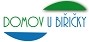 Nejsme plátci DPH.Celková částka včetně DPH, popř. dopravy, zaškolení, montáže, apod.  Akceptace objednávky (přijetí nabídky)  Tímto akceptujeme Vaši shora uvedenou objednávku    Dne ........................................Strana 1/1Celkem bez DPHČástka DPHCelkem včetně DPH49 735,54 CZK10 444,46 CZK60 180,00 CZK